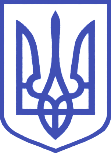 ВЕРХОВНА РАДА УКРАЇНИКомітет з питань інтеграції України з Європейським Союзом01008, м.Київ-8, вул. М. Грушевського, 5, тел.: 255-34-42, факс: 255-33-13, e-mail: comeuroint@v.rada.gov.uaВИСНОВОКщодо проекту Закону України «Про внесення змін до деяких законодавчих актів України щодо посилення відповідальності за правопорушення у сфері продажу дітям електронних сигарет і рідин, що використовуються в електронних сигаретах»(реєстр. № 3628 від 10.06.2020, Кабінет Міністрів України)1. Загальна характеристика законопроектуЗаконопроектом пропонується внести зміни до Кодексу України про адміністративні правопорушення, законів України „Про державне регулювання виробництва і обігу спирту етилового, коньячного і плодового, алкогольних напоїв та тютюнових виробівˮ, „Про заходи щодо попередження та зменшення вживання тютюнових виробів і їх шкідливого впливу на здоров’я населенняˮ в частині посилення адміністративної відповідальності, встановлення заборони продажу електронних сигарет особам, які не досягли 18 років, на рівні із традиційними тютюновими виробами. 2. Належність законопроекту за предметом правового регулювання до сфери дії права Європейського СоюзуПравовідносини захисту здоров’я людини від шкідливого впливу тютюнопаління охоплюються  Главою 22 «Громадське здоров’я», в якій, зокрема, зазначено, що Україна поступово наближуватиме своє законодавство та практики до принципів права ЄС, зокрема у сфері інфекційних хвороб, служби крові, трансплантації тканин і клітин, а також тютюну. Перелік відповідних актів права ЄС визначено у Додатку XL до Угоди, відповідно до якого Україна повинна виконувати Рекомендацію Ради від 2 грудня 2002 року про запобігання курінню та ініціативи з покращання контролю над тютюном, а також протягом двох років Україна повинна імплементувати в національне законодавство положення Директиви №2001/37/ЄС Європейського Парламенту та Ради ЄС від 5 червня 2001 року про наближення законодавчих, нормативних та адміністративних актів держав-членів щодо виробництва, презентації та реалізації тютюнових виробів. 3. Відповідність законопроекту праву ЄСЗ прийняттям 3 квітня 2014 року Директиви 2014/40/ЄС «Про наближення законів, підзаконних та адміністративних положень держав-членів стосовно виробництва, презентації та продажу тютюну та супутніх товарів припинила дію Директива 2001/37/ЄС, положення якої Україна повинна була імплементувати в національне законодавство.  Директива 2014/40/ЄС встановлює, серед іншого, більш жорсткі вимоги до виробництва, продажу та маркування тютюнових виробів, електронних сигарет та трав’яних виробів для куріння та відображає останні наукові дослідження в сфері охорони здоров’я. Постановою КМУ №1106 від 25 жовтня 2017 року «Про виконання Угоди про асоціацію між Україною, з однієї сторони, та Європейським Союзом, Європейським співтовариством з атомної енергії і їхніми державами-членами, з іншої сторони», Україна в односторонньому порядку взяла на себе зобов’язання щодо імплементації Директиви 2014/40/ЄС.Проєктом Закону передбачено, що визначення для цього терміну вживаються в цьому Законі у значеннях, наведених у Податковому кодексі України. Відповідно до визначення цього терміну в п.п. 14.1.56-3. та 14.1.56-4. ПК України (в редакції Закону України «Про внесення змін до Податкового кодексу України щодо вдосконалення адміністрування податків, усунення технічних та логічних неузгодженостей у податковому законодавстві» від 16.01.2020 № 466-IX, який в цій частині набирає чинності з 01.01.202,1 електронна сигарета - виріб, який може бути використаний для споживання (вдихання) парів, що утворюються внаслідок нагрівання компонентами такого виробу рідин, що містять або не містять нікотин. Таке визначення не відповідає вимогам Директиви 2014/40/ЄС, якою передбачається, що термін «електронна сигарета»   (означає виріб, який може бути використаний для споживання нікотиновмісної пари через мундштук, або будь-який компонент такого виробу, у тому числі картридж, резервуар та пристрій без картриджа чи резервуара. Виходячи з вищезазначеного, положення проєкту Закону за своєю метою не суперечать цілям Угоди про асоціацію, однак за формою виконання не узгоджуються з міжнародно-правовими зобов’язаннями України в сфері європейської інтеграції  та потребують доопрацювання з метою їх приведення у відповідність до Директиви №2014/40/ЄС.